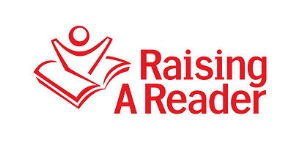 Fecha de nacimiento del niño/a: Mes_____ Día_____ Año_____                    Iniciales del niño/a: 
         Primer nombre ______ Segundo nombre _____ Apellido/s_____Sexo del niño/a:  Niño ____ Niña  ____PREGUNTAAHORA , 
después de participar en RARAHORA , 
después de participar en RARAHORA , 
después de participar en RARAHORA , 
después de participar en RARAHORA , 
después de participar en RARAHORA , 
después de participar en RARANTES de participar en RAR…ANTES de participar en RAR…ANTES de participar en RAR…ANTES de participar en RAR…ANTES de participar en RAR…ANTES de participar en RAR…¿Tiene/tenía una rutina para ver libros con su hijo/a? (Por ejemplo: Lee el libro a cierta hora del día o en un lugar especial.)SíSíSíNoNoNoSíSíSíNoNoNo¿Cuántas veces su hijo/a ve/vieron libros con usted o otras personas de su familia?   Casi  ____  veces por semanaCasi  ____  veces por semanaCasi  ____  veces por semanaCasi  ____  veces por semanaCasi  ____  veces por semanaCasi  ____  veces por semanaCasi  ____  veces por semanaCasi  ____  veces por semanaCasi  ____  veces por semanaCasi  ____  veces por semanaCasi  ____  veces por semanaCasi  ____  veces por semana¿Cuántas veces su hijo/a pide/pidió ver libros con usted o otras personas de su familia?Casi  ____  veces por semanaCasi  ____  veces por semanaCasi  ____  veces por semanaCasi  ____  veces por semanaCasi  ____  veces por semanaCasi  ____  veces por semanaCasi  ____  veces por semanaCasi  ____  veces por semanaCasi  ____  veces por semanaCasi  ____  veces por semanaCasi  ____  veces por semanaCasi  ____  veces por semanaUsualmente, ¿cuántos minutos pasan/pasaron usted o otras personas de su familia con su hijo/a cada vez que ven libros juntos?Casi ____ minutos por vezCasi ____ minutos por vezCasi ____ minutos por vezCasi ____ minutos por vezCasi ____ minutos por vezCasi ____ minutos por vezCasi ____ minutos por vezCasi ____ minutos por vezCasi ____ minutos por vezCasi ____ minutos por vezCasi ____ minutos por vezCasi ____ minutos por vezPor favor circule lo difícil que es para usted a compartir libros regularmente con su hijo/a.Es muy fácilEs muy fácilUn poco difícilUn poco difícilMuy difícilMuy difícilEs muy fácilEs muy fácilUn poco difícilUn poco difícilMuy difícilMuy difícilPor favor circule el número de libros, para niños, que tiene en su casa.  (Cuente TODOS los libros para niños en su casa—ya sea que usted posee o tomó prestados, libros de la biblioteca y de fabricación casera.)001-51-56-106-10001-51-56-106-10Por favor circule el número de libros, para niños, que tiene en su casa.  (Cuente TODOS los libros para niños en su casa—ya sea que usted posee o tomó prestados, libros de la biblioteca y de fabricación casera.)11-2011-2021-3021-3030+30+11-2011-2021-3021-3030+30+PREGUNTAAHORA , 
después de participar en RARAHORA , 
después de participar en RARAHORA , 
después de participar en RARAHORA , 
después de participar en RARAHORA , 
después de participar en RARAHORA , 
después de participar en RARANTES de participar en RAR…ANTES de participar en RAR…ANTES de participar en RAR…ANTES de participar en RAR…ANTES de participar en RAR…ANTES de participar en RAR…¿Qué sucede/sucedió cuando ve/vio libros con su hijo/a?Nada del tiempoAlgo del tiempoAlgo del tiempoMayoría del tiempoMayoría del tiempoTodo el tiempoNada del tiempoAlgo del tiempoAlgo del tiempoMayoría del tiempoMayoría del tiempoTodo el tiempoMi hijo/a prestó atención a la historia.Mi hijo/a escuchó en silencio mientras leía y/o habló sobre el libro la mayor parte del tiempo.Mi hijo/a dio vuelta las páginas del libro.Mi hijo/a hizo preguntas sobre el libro.Mi hijo/a me leyó el libro o me contó una historia sobre los dibujos.Cuando terminamos de leer un libro, mi hijo/a me pide que leamos este libro otra vez.PREGUNTAAHORA , 
después de participar en RARAHORA , 
después de participar en RARAHORA , 
después de participar en RARAHORA , 
después de participar en RARAHORA , 
después de participar en RARANTES de participar en RAR…ANTES de participar en RAR…ANTES de participar en RAR…ANTES de participar en RAR…ANTES de participar en RAR…ANTES de participar en RAR…ANTES de participar en RAR…ANTES de participar en RAR…¿Qué sucede/sucedió cuando ve/vio libros con su hijo/a?Nada del tiempoAlgo del tiempoMayoría del tiempoMayoría del tiempoTodo el tiempoNada del tiempoNada del tiempoAlgo del tiempoAlgo del tiempoAlgo del tiempoMayoría del tiempoMayoría del tiempoTodo el tiempoLe hice preguntas a mi hijo/a sobre la historia.Dejo que mi hijo/a escoja que leer.Utilice diferentes voces con los diferentes personajes de la historia.Platicamos acerca de las nuevas palabras y su       significado.PREGUNTAEL MES PASADO…EL MES PASADO…EL MES PASADO…EL MES PASADO…EL MES PASADO…ANTES de participar en RAR…ANTES de participar en RAR…ANTES de participar en RAR…ANTES de participar en RAR…ANTES de participar en RAR…ANTES de participar en RAR…ANTES de participar en RAR…ANTES de participar en RAR…¿Que tan frecuentemente visita la biblioteca con su hijo/a cada mes?NuncaUna vez por mes2-3 veces por mes2-3 veces por mes4 o más veces por mesNuncaUna vez por mesUna vez por mes2-3 veces por mes2-3 veces por mes2-3 veces por mes4 o más veces por mes4 o más veces por mes¿Que tan frecuentemente visita la biblioteca con su hijo/a cada mes?PREGUNTASAHORA , 
después de participar en RARAHORA , 
después de participar en RARAHORA , 
después de participar en RARAHORA , 
después de participar en RARAHORA , 
después de participar en RARANTES de participar en RAR…ANTES de participar en RAR…ANTES de participar en RAR…ANTES de participar en RAR…ANTES de participar en RAR…ANTES de participar en RAR…ANTES de participar en RAR…ANTES de participar en RAR…He visto un video sobre la importancia de compartir libros con su hijo/a .SíSíSíNoNoSíSíSíSíNoNoNoNoHe asistido a un taller de educación para padres sobre la experiencia de compartir libros con su hijo/a.SíSíSíNoNoSíSíSíSíNoNoNoNo¿Ha su hijo participado anteriormente en el programa de Raising A Reader?SíSíSíNo¿Qué idioma se habla con mayor frecuencia en su casa?    Inglés Español   Otro _______________________   Otro _______________________¿Cuál es el origen étnico de su hijo/a?¿Cuál es el origen étnico de su hijo/a?¿Cuál es el origen étnico de su hijo/a?¿Cuál es el origen étnico de su hijo/a?¿Cuál es el origen étnico de su hijo/a? Hispano o Latino Raza blanca o anglo Originario del Oriente Africano Americano Indígena Estadounidense Originario de las Islas del Pacífico (ex: samoano, tongano) Hispano o Latino Raza blanca o anglo Originario del Oriente Africano Americano Indígena Estadounidense Originario de las Islas del Pacífico (ex: samoano, tongano) Originario del Lejano Oriente (ex: japonés, chino, coreano) Filipino Originario del Sudeste Pacífico (ex: tailandés, vietnamita)  Originario del Sudeste Asiático (ex: indio, pakistaní) Multiétnico Otro: __________________________________________ Originario del Lejano Oriente (ex: japonés, chino, coreano) Filipino Originario del Sudeste Pacífico (ex: tailandés, vietnamita)  Originario del Sudeste Asiático (ex: indio, pakistaní) Multiétnico Otro: __________________________________________ Originario del Lejano Oriente (ex: japonés, chino, coreano) Filipino Originario del Sudeste Pacífico (ex: tailandés, vietnamita)  Originario del Sudeste Asiático (ex: indio, pakistaní) Multiétnico Otro: __________________________________________¿Cuál es su ingreso familiar por año?                   Menos de $30,000          $30,000 - $50,000                   Más de $50,000¿Cuál es el código postal de su hogar?______________________